REPUBLIKA SLOVENIJAMinistrstvo za gospodarski razvoj in tehnologijoDirektorat za turizem Kotnikova 5, 1000 LjubljanaPojasnila za uporabo kategorizacijskega lista   MOTEL, PENZION, GOSTIŠČE 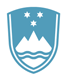 PodročjeZ.št. Št. elementaVprašanjeOdgovorSplošno            1Ali se motel, penzion oz. gostišče lahko označujejo kot hotel?Ne, pri notranjem in zunanjem komuniciranju z gosti ne smejo uporabljati izraza hotel.2Ali se kategorizacijski list za hotel uporablja tudi za kategorizacijo motela, penziona oz. gostišča?Ne. Za motel, penzion in gostišče je izdelan samostojen kategorizacijski list, saj se vsebina elementov opremnih značilnosti in ponudbe razlikujejo od hotela. 3Ali se lahko motel, penzion oz. gostišče kategorizira kot hotel?Načeloma da, če zagotovi vse opremne značilnosti in obseg ponudbe, ki se zahteva za hotel, prehodno pa je bila izvedena sprememba namembnosti vrste gostinskega obrata v hotel.4Ali se lahko pojasnila za uporabo kategorizacijskega lista za hotel uporabljajo tudi za pojasnjevanje kategorizacijskega lista za motel, penzion oz. gostišče?Načeloma da, za tiste elemente, ki so v obeh kategorizacijskih listih identični oz. so vsebinsko enaki v obeh kategorizacijskih listih. Pri tem velja izpostaviti, da se po določbah Pravilnika o minimalnih tehničnih pogojih in obsegu storitev za opravljanje gostinske dejavnosti (Ur.l. RS, št. 35/2017) določbe tega pravilnika, ki veljajo za hotel, smiselno uporabljajo tudi za motel.  5Ali je za penzion in gostišče določeno maksimalno število sob? Ne, določeno je minimalno število nastanitvenih enot (penzion: najmanj 5 nastanitvenih enot, gostišče: eno ali več nastanitvenih enot).  Priporoča pa se (ni obvezno), da ima penzion oz. gostišče  največ 20 nastanitvenih enot. 64Motel mora imeti neposredno zvezo na tranzitne poti in gostom nuditi možnost parkiranja avtomobilov. Recepcija       in storitve716Samostojna recepcija ni obvezen element za penzion in gostišče, ampak samo za motel. Sprejem gostov je lahko v penzionu in gostišču organiziran v prostoru z drugo namembnostjo. Za kategorijo 1* in 2* se priporoča, da je prostor za sprejem gostov ustrezno označen. Ob sprejemu mora biti obvezno označen čas, v katerem bo gostu na razpolago storitve prijave in odjave. Navedba tega časa samo v splošnih informacijah ne zadošča. 820V času obratovanja gostinskega obrata mora biti za namestitev gostov zagotovljena 24 urna dosegljivost kontaktne osebe po telefonu, tako za zunanje klice, kot tudi klice iz sobe.921V kolikor gost izrazi željo po prenosu prtljage, mu mora biti ta storitev zagotovljena brezplačno ob prihodu od sprejema do sobe, ob odhodu pa od sobe do sprejema. 1038Pripomočki (najmanj tri različne vrste) za osebno higieno morajo biti gostom na razpolago takoj ob povpraševanju.Soba1139-42Zakaj ni več določena minimalna površina sobe za kategorijo?Minimalna površina apartmaja ni več obvezen element za kategorizacijo (smernice združenja Hotelstars), velikost sob je sedaj izbirni element s precej visokim številom točk. Kot so pokazale raziskave združenja Hotelstars, minimalna velikost sobe/apartmaja ne predstavlja zadostne selektivnosti za razvrščanje v kategorije. Pravilnik o minimalnih tehničnih pogojih in o obsegu storitev za opravljanje gostinske dejavnosti določa minimalno velikost sobe (enakovredno kategoriji 1*), ke je v primeru enoposteljne sobe brez kopalnice 8 m2 in dvoposteljne sobe brez kopalnice 12 m2 . 1243Ali se lahko kot družinska soba obravnava hotelski apartma oz. suita?Ne (glej pojasnilo pod z.št. 1).Velikost družinske sobe ni predpisana, vsekakor pa mora biti večja od »običajne« dvoposteljne sobe ter sestavljena iz dveh ločenih sob z različno namembnostjo (spalnica za starše in otroška soba).1349-52Ali so dopustna ležišča v obliki pogradov?Pogradi oz. ležišča v nadstropju za odrasle so dopustni v kategoriji 1* in  2*. 1479Tudi v  več posteljni sobi mora biti zagotovljena možnost sedenja za vsako osebo (n.pr. za tri osebe najmanj tri možnosti, upoštevajo se razmerja iz omenjene tabele).1580,83Zakaj je obvezen fotelj z odlagalno mizico oz. je določena površina pisalne mize?Pri preverjanju bivalnega udobja v sobi se ne preverja več minimalna površina sobe za posamezno kategorijo, ampak opremne značilnosti, ki zagotavljajo pričakovano udobje bivanja v posamezni kategoriji. Vsak gost v sobi mora imeti zagotovljeno možnost udobnega sedenja, odlaganja osebnih stvari in uporabe pisalne mize, ki mora imeti v višjih kategorijah vsaj 0,5 m2 proste delovne površine.1685-87Dostopna prosta vtičnica pomeni, da gost dostopa do vtičnice brez dodatnega napora in gostitelj te vtičnice ne uporablja kot vir za električne naprave v sobi (n.pr. za TV aparat, minibar, lučko na nočni omarici, ipd.)1794Ogledalo mora gostu omogočiti, da se iz neposredne bližine ogleda od glave do nog.18103-105Klimatizacija se priporoča (ne gre za obvezen element) v vseh sobah in skupnih prostorov v kategoriji 4* pri novogradnji, rekonstrukciji, v mestih in do nadmorske višine 1.000 m n.v..Gastronomija19192 -194Vsebina ponudbe in čas nudenja morajo biti navedeni v splošnih informacijah.20194 Obseg in vsebina ponudbe hrane nista opredeljeni, ponudba mora zajemati hladno in tudi toplo hrano.21196-195Element št. 195 za penzion ni obvezen.